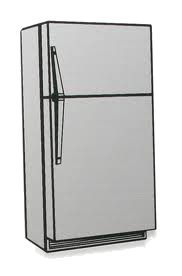 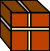 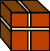 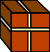 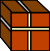 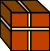 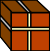 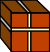 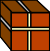 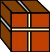 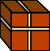 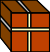 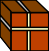 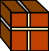 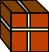 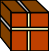 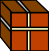 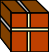 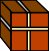 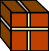 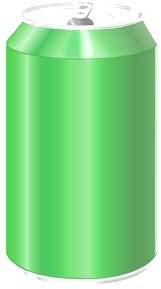 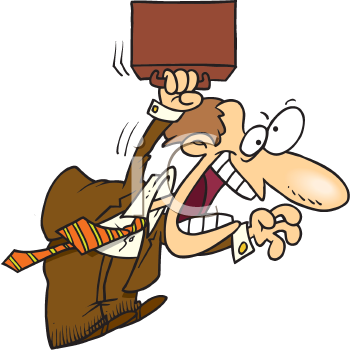 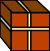 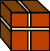 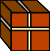 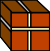 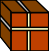 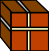 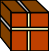 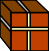 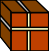                        Να παρατηρήσετε τα πιο κάτω αντικείμενα και να αναφέρετε ποιο σχήμα	 σας θυμίζουν.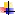 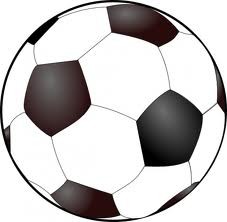 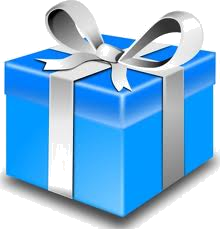 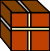 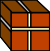 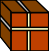 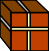 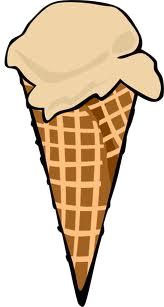 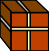 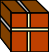 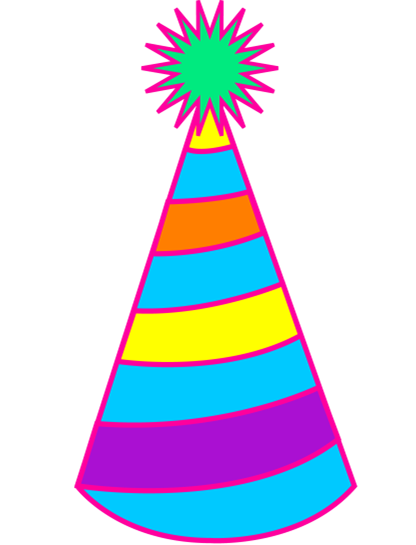 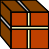 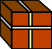 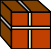 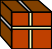 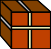 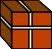 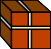 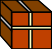 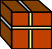 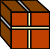 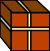 Να χρωματίσετε τα πιο κάτω στερεά σχήματα σύμφωνα με τις	 οδηγίες:	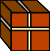 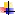 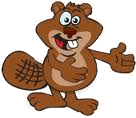 Με πράσινο τους κυλίνδρους	Με κόκκινο τους κύβουςΜε καφέ τα ορθογώνια παραλληλεπίπεδαΜε μπλε τους κώνουςΜε πορτοκαλί τις σφαίρες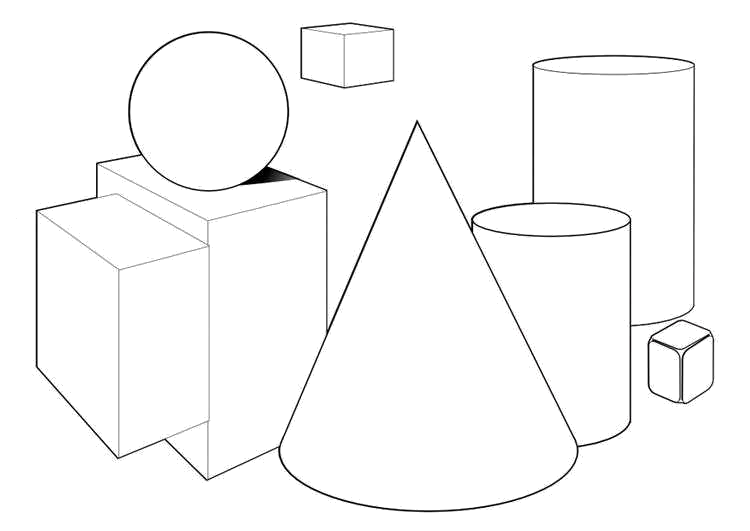 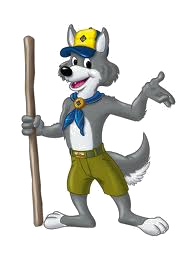 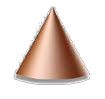 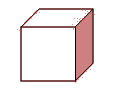 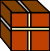 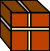 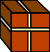 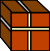 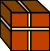 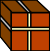 Όνομα:……………………………………………………………………………………………… Τάξη:…………………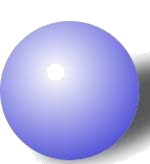 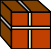 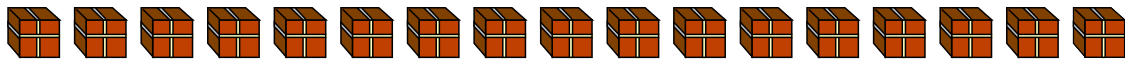 